18.07.2023Азбука потребителя: выбираем самый летний напиток – квас.Традиционный русский напиток, без которого наши предки просто не представляли своей жизни. Сейчас квас хоть и утратил былую популярность, но все же остается востребованным напитком в летнюю жару. За сотни лет изменился не только вкус напитка, но и технология его приготовления. Рассказываем, какой квас в наше время считается самым правильным.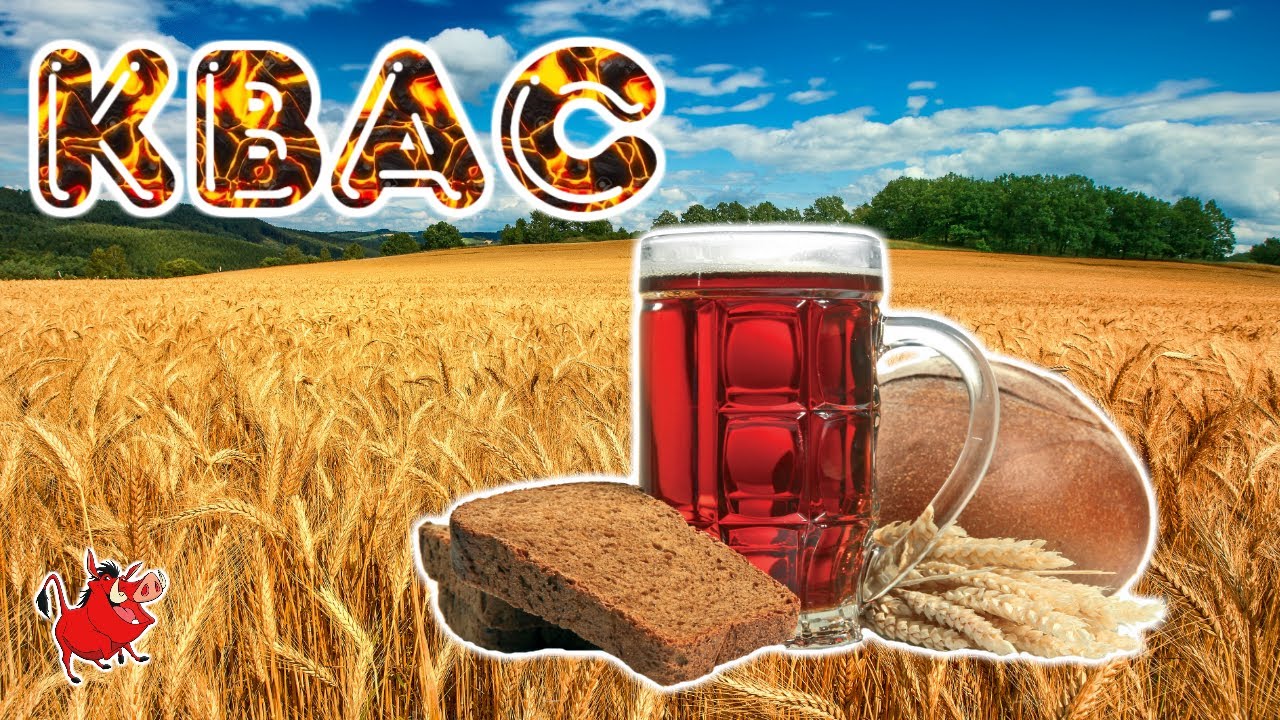 Квас - безалкогольный напиток с объемной долей этилового спирта не более 1,2%, изготовленный в результате незавершенного спиртового или спиртового и молочнокислого брожения сусла.Сусло может быть приготовлено из растительного сырья или продуктов его переработки, сахара, фруктозы, дектрозы, мальтозы, сиропа глюкозы и других натуральных сахаросодержащих веществ с последующим добавлением или без добавления пищевых добавок.Такой разный квас- нефильтрованный неосветлённый - квас, не подвергнутый сепарированию, фильтрованию, осветлению с применением осветляющих материалов.- нефильтрованный осветлённый - квас, осветленный с применением осветляющих материалов.- фильтрованный - квас, осветлённый посредством фильтрования и/или сепарирования.- пастеризованный - квас, подвергнутый тепловой обработке с целью повышения биологической стойкости.- холодной стерилизации (обеспложенный) - квас, подвергнутый обеспложивающему фильтрованию с целью повышения биологической стойкости.Квасы делают в соответствии с требованиями ГОСТ 31494-2012. «Межгосударственный стандарт. Квасы. Общие технические условия» или по рецептурам, технологическим инструкциям, с соблюдением требований, действующих на территории государства, принявшего стандарт.Органолептические, физико-химические показатели, пищевая ценность, сроки годности, обусловленные особенностями используемого сырья, технологии производства и условиями розлива, устанавливает изготовитель в рецептурах или технологических инструкциях на продукцию.Упаковка кваса зависит от его видаНефильтрованные квасы разливают в металлические бочки (кеги) любой вместимости.Фильтрованные непастеризованные квасы разливают в металлические бочки (кеги) любой вместимости и полиэтилентерефталатные (ПЭТФ) бутылки.Фильтрованные пастеризованные и обеспложенные квасы разливают в металлические бочки (кеги) любой вместимости, полиэтилентерефталатные (ПЭТФ) бутылки, стеклянные бутылки (типа X), алюминиевые банки.Допускается розлив квасов в другую тару, обеспечивающую их качество и безопасность.Внимание на маркировку!Маркировка потребительской тары с квасами должна содержать следующую информацию:- наименование кваса с указанием: «нефильтрованный неосветленный» и «нефильтрованный осветленный» - для нефильтрованных квасов, «пастеризованный» - для пастеризованных квасов;- наименование и местонахождение изготовителя [юридический адрес, включая страну, и, при несовпадении с юридическим адресом, адрес(а) производств(а)] и организации в государстве, принявшем стандарт, уполномоченной изготовителем на принятие претензий от потребителей на ее территории (при наличии);- товарный знак изготовителя (при его наличии);- объем, л;- дата розлива;- срок годности;- условия хранения;- содержание спирта;- перечень сырья, использованного при изготовлении кваса, в том числе пищевых добавок и ингредиентов продуктов нетрадиционного состава;- пищевая ценность;- информация о подтверждении соответствия;- обозначение настоящего стандарта.Допускается нанесение и другой информации, в том числе рекламной, относящейся к данному продукту.Допускается совместное указание на этикетке объема кваса в потребительской таре (0,33 и 0,5 дм3 или 1,0, 1,5 и 2,0 дм3) с нанесением отметки для указания фактического объема.Если вы покупаете квас из цистерн, обратите внимание на маркировку цистерн.Цистернам тоже нужна маркировка!- наименование и местонахождение изготовителя [юридический адрес, включая страну, и, при несовпадении с юридическим адресом, адрес(а) производств(а)] и организации в государстве, принявшем стандарт, уполномоченной изготовителем на принятие претензий от потребителей на ее территории (при наличии);- наименование кваса с указанием «нефильтрованный неосветленный» и «нефильтрованный осветленный» для нефильтрованных квасов, «пастеризованный» - для пастеризованных квасов;- дату изготовления;- срок годности;- условия хранения;- обозначение настоящего стандарта;- вместимость и номер цистерны.А ещё, можно попросить у продавца документы, подтверждающие безопасность, качество и происхождение продукции.Обратите внимание:- на наличие единообразных и четко оформленных ценников с указанием наименования товара, сорта (при его наличии), цены за вес или единицу товара;- на организацию рабочего места продавца (торговой точки) по реализации разливного кваса:- на защиту от воздействия прямых солнечных лучей емкости с квасом с целью сохранения на период реализации потребительских, физико-химических показателей продукта;- на достаточное количество посуды однократного применения для реализации кваса, помещенной в специальные упаковки (пакеты) на специальных подтоварниках (поддонах); запрещается хранение упаковок с посудой непосредственно на земле, на асфальтовом покрытии;- на специальную емкость с крышкой для сбора использованной посуды и своевременное удаление отходов.Продаваться квас на разлив должен продавцом в специальной чистой санитарной одежде, включая головной убор, бейджик с указанием имени и фамилии. Чистопольский территориальный орган Госалкогольинспекции РТ